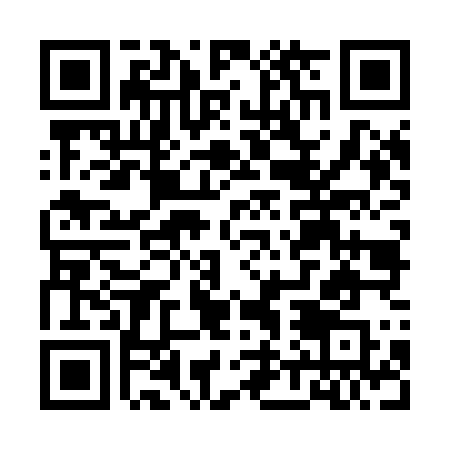 Prayer times for Sao Jose dos Quatro Marcos, BrazilMon 1 Apr 2024 - Tue 30 Apr 2024High Latitude Method: NonePrayer Calculation Method: Muslim World LeagueAsar Calculation Method: ShafiPrayer times provided by https://www.salahtimes.comDateDayFajrSunriseDhuhrAsrMaghribIsha1Mon4:475:5811:563:185:547:012Tue4:475:5811:563:185:537:013Wed4:475:5911:563:175:537:004Thu4:475:5911:553:175:526:595Fri4:475:5911:553:175:516:596Sat4:475:5911:553:165:516:587Sun4:485:5911:553:165:506:578Mon4:485:5911:543:165:496:579Tue4:485:5911:543:155:486:5610Wed4:486:0011:543:155:486:5511Thu4:486:0011:543:155:476:5512Fri4:486:0011:533:145:466:5413Sat4:486:0011:533:145:466:5414Sun4:486:0011:533:145:456:5315Mon4:486:0011:533:135:446:5216Tue4:496:0111:523:135:446:5217Wed4:496:0111:523:135:436:5118Thu4:496:0111:523:125:436:5119Fri4:496:0111:523:125:426:5020Sat4:496:0111:513:125:416:5021Sun4:496:0111:513:115:416:4922Mon4:496:0211:513:115:406:4923Tue4:496:0211:513:115:406:4824Wed4:496:0211:513:105:396:4825Thu4:506:0211:513:105:396:4726Fri4:506:0311:503:105:386:4727Sat4:506:0311:503:095:386:4628Sun4:506:0311:503:095:376:4629Mon4:506:0311:503:095:376:4530Tue4:506:0311:503:095:366:45